Zariadenie pre seniorov BOHUNKA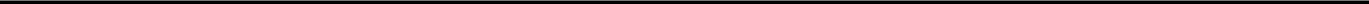 Hlavná 1/70, 919 30 Jaslovské BohuniceVýročná správa o činnosti poskytovateľa sociálnych služieb za rok 2016Jaslovské Bohunice august 2017Základné identifikačné údaje Zariadenia pre seniorov BohunkaZriaďovateľ:	Obec Jaslovské BohuniceForma hospodárenia:	rozpočtová organizácia  obceNázov organizácie:		             Zariadenie pre seniorov BohunkaSídlo organizácie:	Hlavná 1/70, 919 30 Jaslovské BohuniceŠtatutárny zástupca:	PhDr. Martina Valková, riaditeľkaZápis do registra poskytovateľov:	01.01.2016IČO zriaďovateľa:	42404631DIČ zriaďovateľa:	2120107660Obsah1.	ÚVOD	42.	VZNIK A POSTAVENIE Zariadenia pre seniorov Bohunka	53.	PREVÁDZKOVÉ PODMIENKY	74.	ŠTRUKTÚRA POSKYTOVANÝCH SOCIÁLNYCH SLUŽIEB	85.	Sociálno-opatrovateľsko-zdravotný úsek	96.	PERSONÁLNE PODMIENKY	147.	FINANCOVANIE SOCIÁLNYCH SLUŽIEB, ÚHRADY ZA POSKYTOVANIE SOCIÁLNYCH SLUŽIEB	158.	PLÁN FINANCOVANIA SOCIÁLNYCH SLUŽIEB NA ROK 2017	169.	CIELE NA ROK 2017	1710.	GALÉRIA	18ÚVODZariadení pre seniorov (ďalej len „ZpS“)  – sociálna služba je poskytovaná fyzickej osobe, ktorá dovŕšila dôchodkový vek a je odkázaná na pomoc inej fyzickej osoby a jej stupeň odkázanosti je najmenej IV podľa prílohy č. 3, alebo fyzickej osobe, ktorá dovŕšila dôchodkový vek a poskytovanie sociálnej služby v tomto zariadení potrebuje z iných vážnych dôvodov v súlade so zákonom č. 448/2008 Z. z. o sociálnych službách a o zmene a doplnení zákona č. 455/1991 Zb. o živnostenskom podnikaní /živnostenský zákon/ v znení neskorších predpisov.V rámci sociálnej služby sa prijímateľovi poskytuje pomoc pri odkázanosti na pomoc inej fyzickej osoby, sociálne poradenstvo, sociálna rehabilitácia, ubytovanie, stravovanie, upratovanie, pranie, žehlenie a údržba bielizne a šatstva, osobné vybavenie, utvárajú sa podmienky na úschovu cenných vecí, zabezpečuje sa záujmová činnosť a ošetrovateľská starostlivosť.Výročná správa poskytuje prehľad práce zariadenia v roku 2016, plnenie stanovených cieľov, prehľad aktivít a výsledky činností zamestnancov k 31.12.2016.Naše ciele a poslanie Zariadenia pre seniorov BOHUNKAposkytovanie kvalitných soc. služieb (dodržiavať Štandardy kvality soc. služieb)udržiavať a podporovať pravidelný kontakt klienta s rodinou a komunitouzaistiť nekonfliktné spolunažívanie klientov a ich bezpečnosťpri poskytovaní soc. služieb zohľadňovať návyky klientovzapájať klientov do diania v zariadenízvyšovať kvalifikáciu zamestnancov dlhodobo modernizovať zariadenie   každý zamestnanec si musí uvedomiť, že klient = partnerNašim cieľom je poskytovať sociálne služby na vysokej úrovni, kvalitnú a komplexnú starostlivosť prijímateľom sociálnej služby s dodržiavaním humanného prístupu a etického kódexu zamestnancov. Kapacita zariadenia je 30 prijímateľov sociálnej služby. Prijímateľom sa snažíme vytvárať pocit domova s rešpektovaním ich práv a slobôd v najvyššej možnej miere.VZNIK A POSTAVENIE Zariadenia pre seniorov BohunkaDňa 01.01.2016 zahájilo svoju činnosť na základe zriaďovacej listiny vydanej Obcou Jaslovské Bohunice a registráciou TSK v súlade s v súlade so zákonom č. 448/2008 Z. z. o sociálnych službách a o zmene a doplnení zákona č. 455/1991 Zb. o živnostenskom podnikaní /živnostenský zákon/ v znení neskorších predpisov s kapacitou 30 lôžok.ZpS Bohunka sídli v dvojpodlažnej budove v areály bývalých Kasárni. Pred budovou sa nachádza parkovisko, za budovou sa nachádza neupravený dvor. Dispozičné riešenie zariadenia je nasledovné : Suterén – pivničné priestory : miestnosť UK, akumulátory, úkryt, protitlaková komora, sociálne zariadenie, filtroventilačné zariadenie, núdzový výlezPrvé nadzemné podlažie – vstupný vestibul -  vstupná hala (recepcia“), chodba, vonkajšie schodisko, 3 - dvojlôžkové izby s kuchynkou, kúpeľňou so sprchovacím kútom a toaletou, predsieňou, sklady, priestor na archív, šatňa pre zamestnancov, WC pre zamestnancov, sprcha pre zamestnancov, predsieň pre návštevy, WC návštevy, WC klienti, priestor pre upratovačku, obývacia izba s darovanou sedačkou, lôžkový výťah, výdajňa stravy, jedáleň, kancelária riaditeľky a kancelária pre ostatný personál. Druhé nadzemné podlažie – kúpeľňa pre klientov, chodba, priestor pre upratovačku, predsieň pre zamestnancov, WC pre zamestnancov, kuchynka pre zamestnancov, sesterská izba, izolačka, 8 – trojlôžkových izieb s kúpeľňou, toaletou, predsieňou, spoločenská miestnosť, balkón, lôžkový výťah, práčovňa s dobudovanou bezbariérovou sprchou.Základné vybavenie izieb je nasledujúce: stále lôžko pre ubytovaného, nočný stolík pre každého ubytovaného, spoločný stôl v každej izbe, stolička pre každého ubytovaného, skriňa pre každého ubytovaného, lampa pre každého ubytovaného, nádoba na odpadky, vankúš, paplón, posteľná bielizeň, uterák a osuška pre každého ubytovaného. Zariadenie pre seniorov Bohunka poskytuje sociálnu službu zodpovedajúcu individuálnym schopnostiam prijímateľov sociálnych služieb. Poskytovanie sociálnej služby sa plánuje podľa individuálnych potrieb, schopností a cieľov prijímateľa sociálnej služby, o priebehu poskytovania sociálnej služby sa vedú písomné individuálne záznamy, ktoré priebežne vyhodnocujeme. Súčasťou individuálneho plánovania je aj program sociálnej rehabilitácie – tréning priestorovej orientácie a pohybových zručností, tréning sociálnych zručností a tréning sebaobsluhy.Súbežne vytvárame možnosti a podporujeme účasť prijímateľov sociálnej služby na spoločenskom živote na miestnej aj regionálnej úrovni.V zmysle zákona 448/2008 o sociálnych službách poskytujeme:odborné činnosti, najmä:Základné sociálne poradenstvopomoc pri odkázanosti fyzickej osoby na pomoc inej fyzickej osobypomoc pri uplatňovaní práv a právom chránených záujmovsociálna rehabilitáciaošetrovateľská starostlivosť v zariadenípracovná terapiaobslužné činnosti:ubytovaniestravovanieupratovanie, pranie, žehlenie, údržba bielizne a šatstvaosobné vybavenieďalšie činnosti:úschova cenných vecízáujmová činnosťPodľa potreby alebo požiadaviek sme zabezpečovali aj iné služby, napr. pedikúru, manikúru, kadernícke služby, masáže a pod. Tieto služby platili rodinní príslušníci alebo prijímatelia sociálnych služieb.PREVÁDZKOVÉ PODMIENKYPriestory budovy Bohunky sú vybudované v súlade so všeobecnými záväznými normami súvisiacimi s poskytovaním sociálnych služieb. Priestory svojím priestorovo – dispozičným a stavebným riešením, vybavením ako aj spôsobom osvetlenia a odvetrania jednotlivých miestností spĺňajú požiadavky platných právnych predpisov určených na ochranu, podporu a rozvoj verejného zdravia a sú v nich vytvorené podmienky pre dodržiavanie riadneho hygienicko–epidemiologicko prevádzkového režimu.Do všetkých miestností je zabezpečený bezbariérový prístup, vstupy na 9 izieb sú však úzke, preto časom budeme musieť rozširovať tieto otvory. Všetky miestnosti sú čisté, presvetlené. Dezinfekcia miestností, nábytku a hygienických zariadení sa robí 1 x do týždňa – každý piatok, príp. podľa potreby aj častejšie. Dezinfekčné prípravky sú obmieňané z dôvodu rezistencie.Podlahy na izbách, chodbách a ostatných spoločných priestoroch sa umývajú denne v dopoludňajších hodinách, výdajňa stravy, jedáleň a miestnosť pre opatrovateľky 2 x denne a okná sa umývajú 2 x ročne.Posteľná  bielizeň  sa  vymieňa  v dvojtýždňových  intervaloch,  ak  je  potrebné  aj  častejšie.Opraná bielizeň  sa suší v sušičke, alebo vonku.Smetné koše z izieb, kancelárii a spoločných miestností boli vyprázdňované každý deň, Deratizácia proti škodcom sa vykonáva 1x do roka .Zamestnanci sú povinní používať pri práci pracovné oblečenie a OOPP v súlade s § 6 odsek 2, pís. a – c odsek 3 pís. a – b zákona NR č. 124/2006 Z.z. o bezpečnosti a ochrane zdravia pri práci. Nákup pracovného oblečenia je realizované v intervaloch v zmysle smernice na poskytovanie OOPP ZpS Bohunky.Prijímateľom sociálnej služby vytvárame podmienky na osobný alebo telefonický kontakt s rodinou, príp. známymi osobami a zabezpečujeme udržiavanie sociálnych väzieb s komunitou.V zariadení vedieme register obmedzení v zmysle § 10 zákona o sociálnych službách č. 448/2008 Z. z. v znení neskorších predpisov. V roku 2016  sme voči prijímateľom sociálnej služby nemuseli použiť žiadne telesné ani netelesné obmedzenia.StravovanieStravovanie v zariadení bolo zabezpečené dodávateľským spôsobom z firmy DORA GASTRO Slovakia, a.s. Senica, s prevádzkou v Trnave. Dodávateľ nám stravu dovážal 3 x denne z TT v našich termosových nádobách. Firma bola riadne vysúťažená v zmysle Zákona č.343/2015 Z.z o verejnom obstarávaní.... ako zákazka s nízkou hodnotou na dobu určitú do 30.6.2019. Dodávateľská firma nám zabezpečuje rôzne druhy celodennej stravy: racionálna, diabetická, nízkobielkovinová, diabetická neslaná, prípadne mletá strava.  Denná strava pozostávala z piatich jedál a to: raňajky+ desiata– 1,45 €, obed + olovrant – 2,33 €,  večera+2.večera – 2,04 €. V rámci zdravej výživy mali klienti denne zabezpečený prísun ovocia a zeleniny a pitný režim. Celková suma celodennej stravy pre 1 prijímateľa sociálnej služby bola 6,984 EUR  aj s dovozom 365 dní v roku.Zamestnanci mali možnosť tiež objednania stravy z dodávateľskej firmy v sume 3,60€.ŠTRUKTÚRA POSKYTOVANÝCH SOCIÁLNYCH SLUŽIEBPočet prijímateľov sociálnej služby – celodenná forma ( ZpS):Prehľad prijímateľov sociálnej služby podľa druhu poskytovanej sociálnej služby:ZPSSociálno-opatrovateľsko-zdravotný úsekPrijímateľom sociálnej služby Zariadenia pre seniorov Bohunka poskytujeme sociálnu službu v súlade so zákonom 448/2008 Z. z. o sociálnych službách. Na sociálnom úseku sociálna pracovníčka zabezpečuje vykonávanie administratívnej činnosti - základné poradenstvo pre občanov, ktorí majú záujem o poskytovanie sociálnych služieb a pre ich rodinných príslušníkov, skompletizovanie spisov prijímateľa sociálnej služby pred nástupom do zariadenia, žiadosti a príprava k uzatváraniu zmlúv, pokladňa, úhrady od prijímateľov sociálnej služby, dôchodky, evidencia cenností, individuálne plány, korešpondencia, vybavovanie osobných dokladov a rôznych záležitostí prijímateľov sociálnej služby, sprevádzanie, evidencia prijímateľov sociálnej služby v mesačných intervaloch, objednávanie diétnej stravy pre prijímateľov.Priebeh činnosti ZpS Bohunka v časovom rozpätí január  - december  2016Práca ergoterapeuta zahŕňa formovanie a prehlbovanie praktických návykov a zručností klientov v oblasti pracovných aktivít,  pracovnej terapie a záujmových činností.V priebehu roka klienti vyrobili množstvo ručných prác (štrikovanie, háčkovanie, šitie) so zameraním na rozvoj jemnej motoriky, manuálnej zručnosti a estetického cítenia. Pre klientov je zaujímavá práca s nacvičovaním nových techník (napr. servítková), ktoré stimulujú klientov k práci.Výtvarná činnosť rozvíja fantáziu a kreativitu. Záujmovú činnosť sme uskutočňovali v dopoludňajších hodinách následovne:muzikoterapia, ktorá vychádza z prirodzeného prostredia klienta, posilňuje staropamäť a je príjemným spestrením bežného života v Bohunke, v intervale 2 x mesačnebiblioterapia - v intervale 2 x mesačnenáboženské aktivity – sv. omša, sv. spoveď, v intervale 2 x mesačnecvičenia na rozvoj, udržanie a precvičenie mysle (rôzne testy, krížovky, skladanie slov, doplňovačky, matematické príklady),ranná modlitba ruženca – každý deňudržanie verbálno – logických schopností (logické spoločenské hry, skladanie viet, odpovede na otázky, atď.),skupinové sedenia (na spoločných stretnutiach rozhovory z minulosti, spomienky prijímateľov sociálnej služby, aktuálne dianie v rodine a pod.),ergoterapia (práce s textilom, vyrábanie s papiera, zhotovovanie násteniek, spoločné pečenie, kreatívna tvorba, atď.)posedenia pri hudbepremietanie filmov pre pamätníkov oslava  životných jubileí a menín prijímateľov sociálnej služby.čítanie dennej tlače Pre udržiavanie si zdravého životného štýlu prijímateľov sociálnej služby podporujeme klientov k pravidelnému pohybu, prechádzkam po okolí, alebo pre menej mobilných prijímateľov sociálnej služby zabezpečujeme pobyt na dvore zariadenia.DobrovoľníctvoBiblioterapia -pravidelné literárne aktivity prebiehajú individuálnou formou. Skupinová biblioterapia - je vykonávaná formou poučných životných príbehov.Muzikoterapia – hranie na klávesovej harmonike sprevádzané spevom ľudových piesní Náboženské aktivity – svätá. omša, svätá  spoveď Veľmi oceňujeme spoluprácu s dobrovoľníkmi –  pani Ľudmila Trstenovičová, pán Ľubomír Slávik, vdp. Marián VívodíkNaša práca je zverejnená na našej webovej stránke a teší sa veľkej pozornosti návštevníkov.V rámci pracovnej činnosti je klientom pridelená primeraná práca podľa vypracovaných individuálnych rozvojových plánov, rešpektuje sa stupeň a druh postihnutia. Pôsobenie v rámci pracovnej a záujmovej činnosti je tvorené pripraveným prostredím – s podnetmi povzbudzujúcimi aktivity klienta a pripraveným odborným personálom, ktorý disponuje odbornými znalosťami, nedirektívnymi metódami, schopnosťou pripraviť úlohy tak, aby ich klient zvládol sám, chápe potreby klienta a vytvára pre neho vhodné podmienky.Sociálny pracovník v spolupráci s ergoterapeutom zabezpečuje proces adaptácie novoprijatého klienta, jeho začlenenie do kolektívu. Dbajú na posilňovanie pozitívnych medziľudských vzťahov,  na  rozvoj sociálnej komunikácie .Zdravotný úsekZariadenie pre seniorov zabezpečuje poskytovanie zdravotnej starostlivosti prijímateľom sociálnej služby v zariadení obvodnou lekárkou Mudr. Dankou Grékovou, ktorá prichádzala do zariadenia na privolanie pri akútnom ochorení prijímateľov sociálnej služby, alebo na preventívne vyšetrenia. Tí, ktorí majú problémy s mobilitou, boli ošetrení priamo na lôžku lekárom za asistencie zdravotnej sestry. Záznamy o vyšetreniach robila zdravotná sestra do dekurzu, ktorý je súčasťou zdravotnej dokumentácie prijímateľa sociálnej služby. Pri náhlom zhoršení zdravotného stavu volala RZP. Pravidelne zabezpečovala chýbajúce lieky, dávkovala ich podľa predpisu do liekoviek na 1 týždeň a podávala prijímateľom sociálnej služby. Boli vykonávané rôzne zdravotné úkony: odber biologického materiálu (výtery, odber krvi, vyšetrenie glykémie a glykemickej krivky, vyšetrenie moču), preväzy, podávanie liekov, ošetrenie drobných rán, meranie základných vitálnych hodnôt, prevencia dekubitov a pomoc pri ošetrovaní dekubitov pracovníčkou ADOS Trnava, indikovanie stravy prijímateľov sociálnej služby podľa predpísaných diét. Do zariadenia prichádzali aj odborní lekári na zavolanie chirurg a taktiež pracovníčka únie nevidiacich a slabozrakých Trnava.Vzájomná spolupráca pracovníkov sociálneho, zdravotného a ošetrovateľského úseku je nevyhnutne potrebná pre zabezpečenie sociálnych, rodinných, zdravotných potrieb klienta.Opatrovateľský úsekOpatrovateľský úsek zabezpečuje komplexnú starostlivosť o klientov. Opatrovateľky vykonávajú svoju činnosť na základe akreditovaných kurzov.Opatrovateľky zabezpečujú komplexnú hygienickú starostlivosť klientov – ranná hygiena, prebaľovanie, vysádzanie na toaletu, strihanie nechtov, holenie,   kúpanie, pomoc klientov pri toalete počas dňa;  dezinfekcia lôžka, stolíkov; pranie, žehlenie, upratovanie  a ukladanie bielizne a osobného šatstva do skríň klientov; prezliekanie posteľnej bielizne, príprava jedálne na výdaj stravy, výdaj stravy, kŕmenie imobilných klientov upratanie použitého riadu a úprava jedálne; vynášanie odpadu,  prideľovanie hygienických potrieb a kompenzačných pomôcok;  podávanie liečiv, aplikácia inzulínovej  a fraxiparínovej liečby, meranie tlaku, glikémického profilu; hydratovanie a polohovanie klientov; kontrola klientov podľa potrieb v noci. Štruktúra prijímateľov sociálnej služby z hľadiska inkontinencie:Štruktúra prijímateľov sociálnej služby z hľadiska postihnutia:Prevažná väčšina prijímateľov sociálnej služby má okrem základného ochorenia aj ďalšie ochorenie typické pre osoby vo vyššom veku, a to najmä: choroby pohybového aparátu, kožné exémy, poruchy spánku, poruchy komunikácie a iné.Pridružené ochoreniaŠtruktúra prijímateľov sociálnej služby z hľadiska mobility:Odborné vyšetrenia poskytnuté uvedenými ambulanciami boli v počte:Opatrovateľský úsekOpatrovateľský úsek zabezpečuje komplexnú starostlivosť o klientov. Opatrovateľky vykonávajú svoju činnosť na základe akreditovaných kurzov.Opatrovateľky zabezpečujú komplexnú hygienickú starostlivosť klientov – ranná hygiena, prebaľovanie, vysádzanie na toaletu, strihanie nechtov, holenie,   kúpanie, pomoc klientov pri toalete počas dňa;  dezinfekcia lôžka, stolíkov; pranie, žehlenie, upratovanie  a ukladanie bielizne a osobného šatstva do skríň klientov; prezliekanie posteľnej bielizne, príprava jedálne na výdaj stravy, výdaj stravy, kŕmenie imobilných klientov upratanie použitého riadu a úprava jedálne; vynášanie odpadu,  prideľovanie hygienických potrieb a kompenzačných pomôcok;  podávanie liečiv, aplikácia inzulínovej  a fraxiparínovej liečby, meranie tlaku, glikémického profilu; hydratovanie a polohovanie klientov; kontrola klientov podľa potrieb v noci. PERSONÁLNE PODMIENKY Celkový stav zamestnancov k 31.12.2016Štruktúra odborných zamestnancov pozostáva z:1 sociálna pracovníčka 1 ergoterapeut2 zdravotná sestra10 opatrovateliekOstatní pracovníci sú: 2 upratovačky,1 ekonómka, 1 štatutár zariadenia  a 2 dlhodobé PN Vzdelávanie odborných zamestnancov.Zdravotná sestra p. Ivana Vrbovská  v rámci sústavného vzdelávania získavala kredity na odbornom seminári organizovaného regionálnou komorou sestier a pôrodných asistentov. Päť   opatrovateliek Petra Frančiaková, Simona Uváčková, Anna Masarovičová, Ester Šulková a Kristína Remenníková absolvovali školenie na Osvedčenie odbornej spôsobilosti na vykonávanie epidemiologisky závažnej činnosti. Ergoterapeutka absolvovala kurz Základy sociálnej práce pre pracovných terapeutov v rozsahu 150 hodín, worksop  Arteterapia pri práci so seniormi v rozsahu 8 hodín. Sociálna pracovníčka zariadenia sa zúčastnila na Seminári Východiská a podmienky hodnotenia kvality poskytovania sociálnych služieb. Riaditeľka – štatutárka zariadenia sa  zúčastnila 2x na celoslovenskom seminári pre pracovníkov miest a obcí na tému Aktuálne otázky v sociálnej oblasti, na dodržiavanie zákona 448/2008 Z. z. o sociálnych službách. V apríli 2016 sme sa zúčastnili na pracovnom stretnutí pracovníkov sociálnych služieb v Modre. Všetci zamestnanci boli preškolení BOZP a PO, EPS a  obsluha a údržba zdvíhacieho zariadenia pri manipulácii s klientami, nácvik použitia evakuačných podložiek pre klientov v prípade požiaru. Raz za 2 mesiace sa konali pracovné porady všetkých zamestnancov, ktorých súčasťou vždy bola aj odborná prednáška / Reč tela, Inkontinencia/.  Ekonómka sa zúčastnila odborných seminárov organizovaných Asociáciou vzdelávania samosprávy Trnava na tému: Účtovníctvo a rozpočtovníctvo v roku 2016 , Vedenie pokladnice z hľadiska účtovníctva, rozpočtovníctva a základnej finančnej kontroly, Účtovná závierka pre RO a PO zriadených obcou, mestom, VUC k 31.12.2016, Personálna agenda v závere roka – aktuálne povinnosti.FINANCOVANIE SOCIÁLNYCH SLUŽIEB, ÚHRADY ZA POSKYTOVANIE SOCIÁLNYCH SLUŽIEBEkonomicky oprávnené náklady v roku 2016:VVV roku 2016 okrem rozpočtovaných príjmov sme prijali dary vo výške 550,00 Eur, z čoho sme 450,00 Eur použili: 297,85 Eur na nákup sporáka a CD prehrávač pre klientov, ktorý využívajú pri terapiách a 152,15 Eur na kuchynské náradie, 100,00 Eur zostalo na darovacom účte na rok 2017.PLÁN FINANCOVANIA SOCIÁLNYCH SLUŽIEB NA ROK 2017Ekonomicky oprávnené náklady na rok 2017:CIELE NA ROK 2017Naším cieľom je pripraviť pre prijímateľov sociálnej služby prostredie, v ktorom sa budú cítiť dobre. Pre Bohunku je nevyhnutné mať k dispozícii služobné auto, ktoré by zefektívnilo čas personálu, využívať by sa malo na nákupy, na styk s inými inštitúciami (ÚP, soc.poisť. zdravot.poisť, banka, pošta, zdravot.stredisko, atď....), na sprievod klientov na odborné vyšetrenia, na nákup liekov a inkontinentných pomôcok, doteraz sme využívali a aj naďalej využívame vlastné motorové vozidlá. V exteriéry budovy má Obec naplánované vybudovanie oddychovej zóny pre klientov, aby sme s nimi mohli tráviť čas v prírode, oplotenie budovy, a v neposlednom rade je nutné realizovať montáž klimatizačných jednotiek v celej budove Bohunky.Našim cieľom a zároveň aj poslaním je:Neustále zvyšovanie  kvality poskytovaných sociálnych služieb,rešpektovať prijímateľov sociálnej služby tak, aby mali čo najviac zachovaný pocit života v prirodzenom prostredí,rešpektovať slobodnú vôľu prijímateľov sociálnej služby pri výbere aktivít,	poskytovať sociálne služby tak, aby boli dodržané ľudské práva a slobody a zachovaná prirodzená ľudská dôstojnosť,dodržiavať podmienky kvality (štandardy) sociálnych služieb v zmysle zákona 448/2008 o sociálnych službách v znení neskorších predpisov,neustále vzdelávanie zamestnancov, zvyšovanie vedomostí a praktických zručností vykonávaním supervízie.GALÉRIAŽiaci Základnej umeleckej školy prišli potešiť našich klientov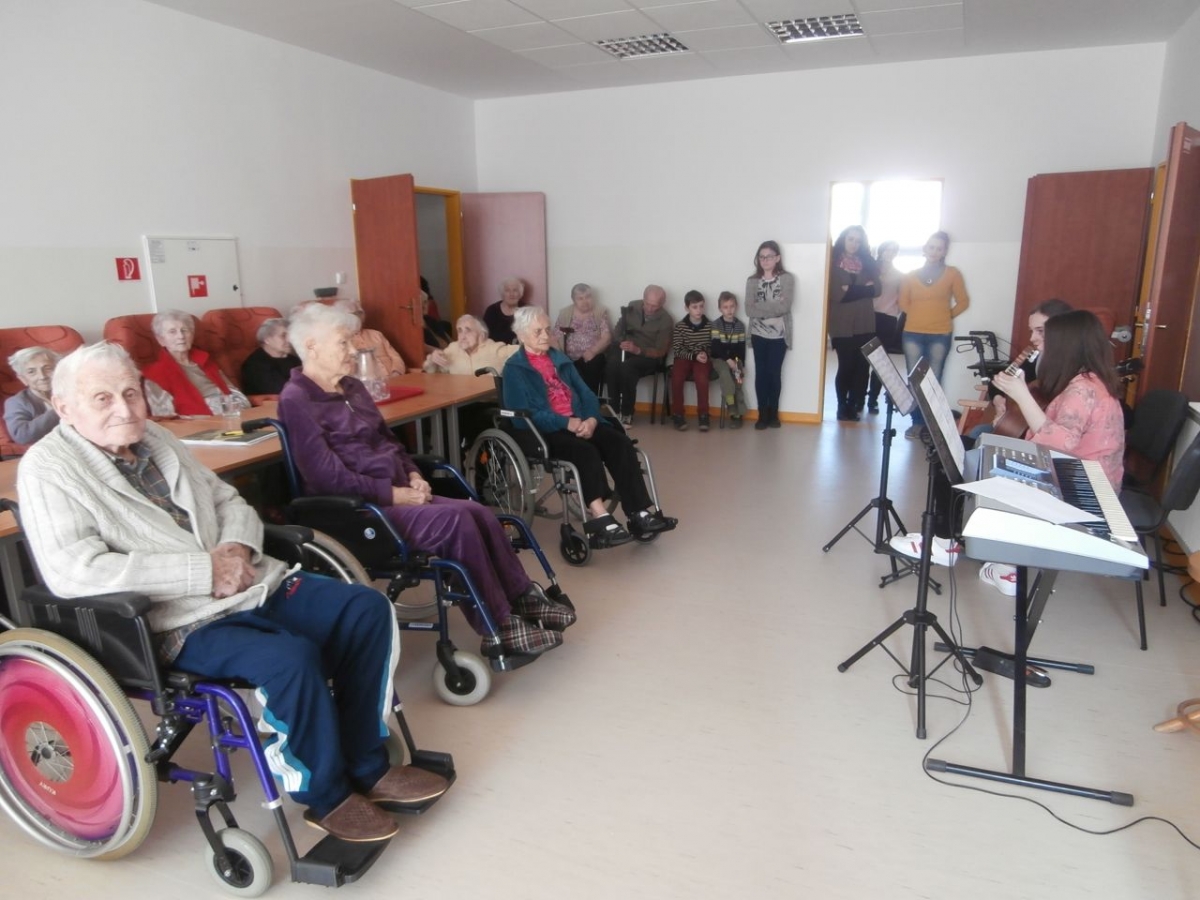 Prednáška o dentálnej hygiene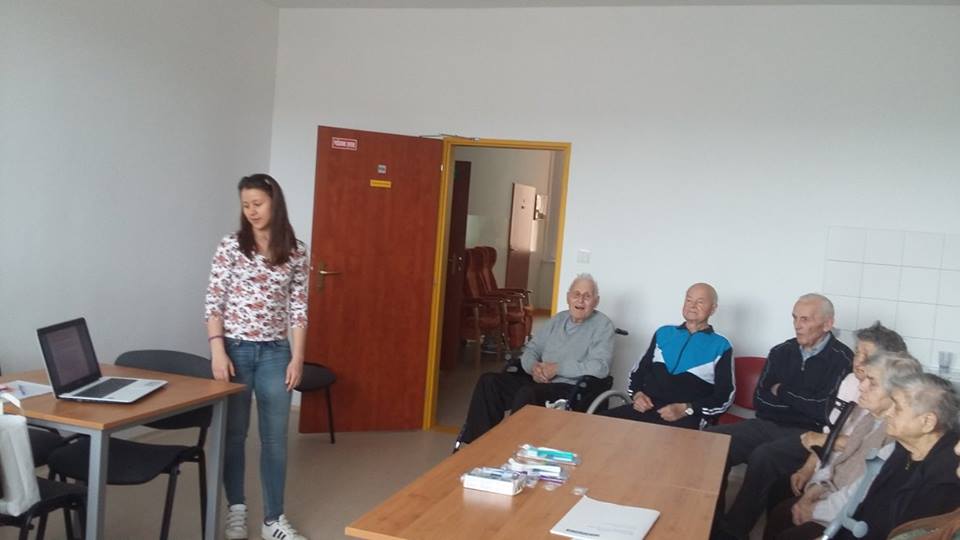 Ďakujeme firme Hadzima zo Špačiniec, ktorá nám darovala krásnu zmes kvietkov. Personál zariadenia sa spolu s klientmi postarali o skrášlenie vstupu do nášho zariadenia.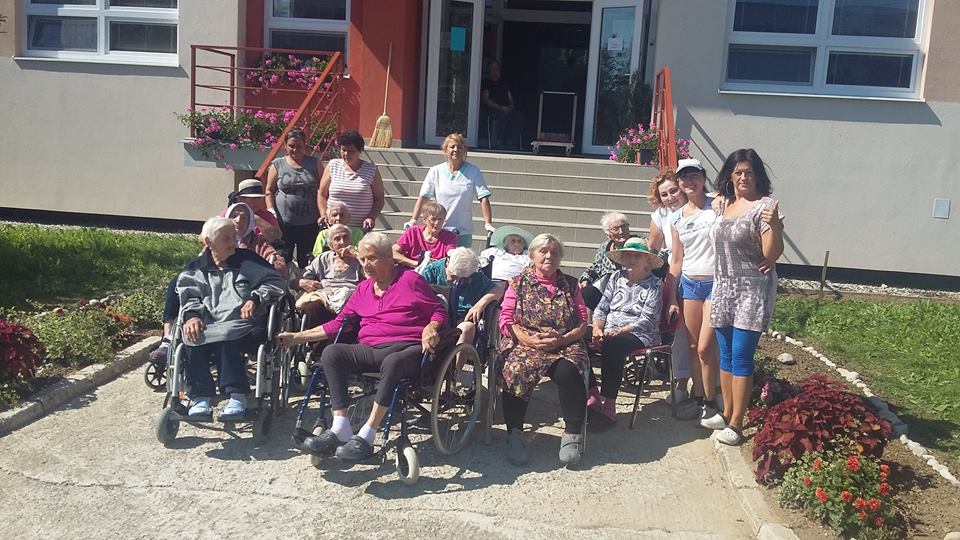 Oslava 90-ich narodenín našej klientky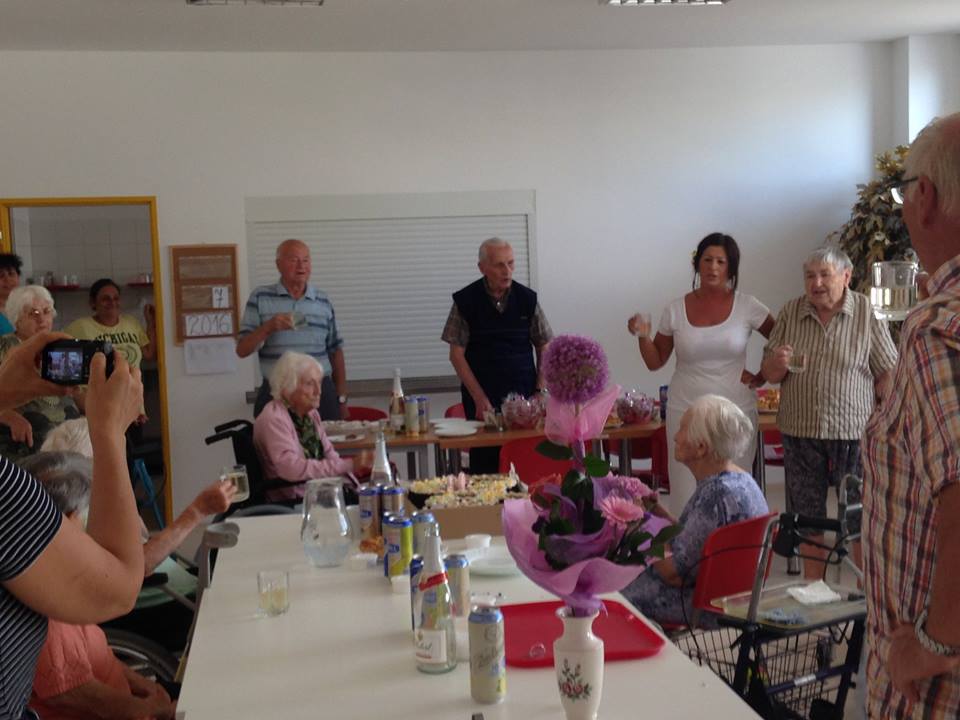 Čítanie ako liek na dušu vykonáva naša obľúbená dobrovoľníčka pani Ľudmila Trstenovičová.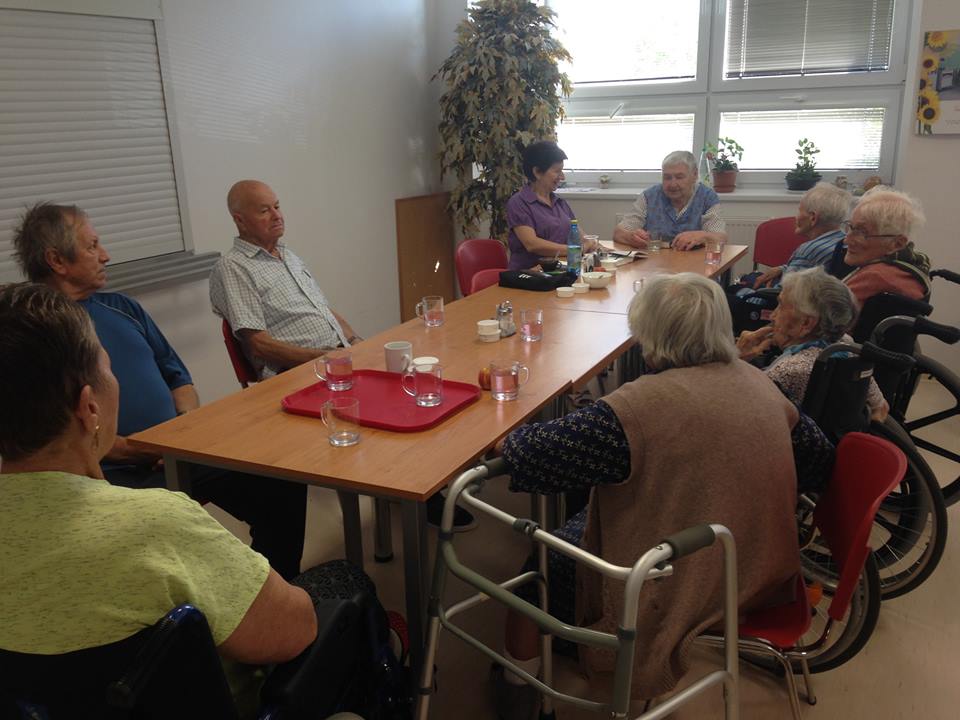 Z tvorby našich klientov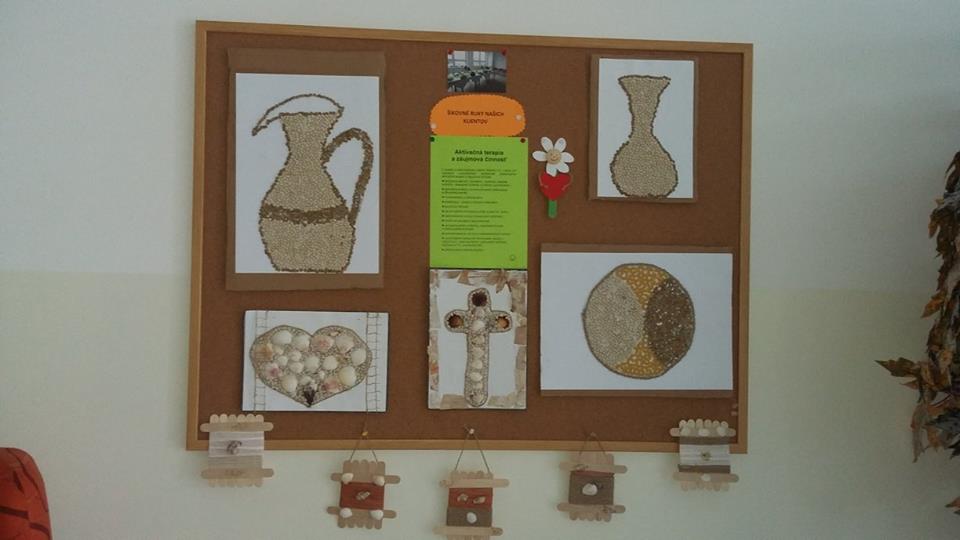 Z tvorby našich klientov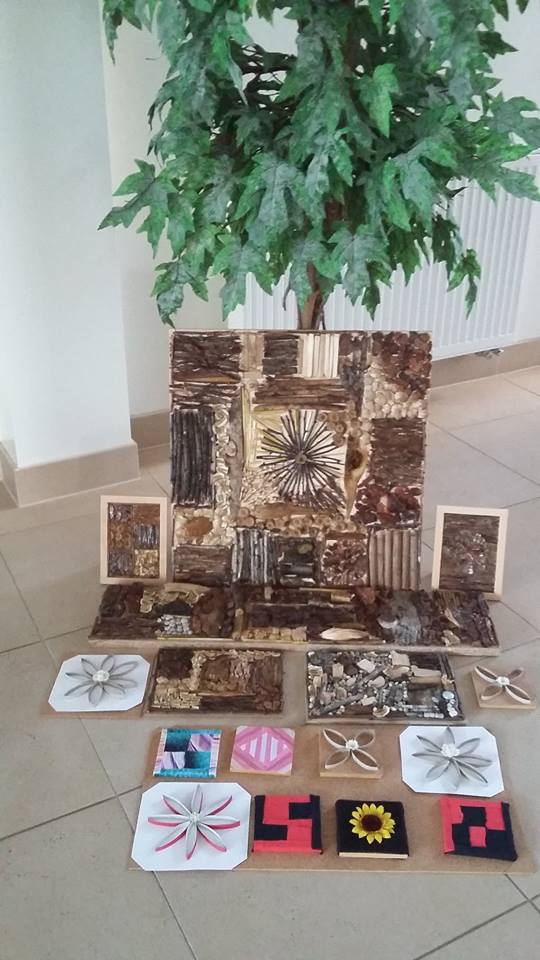 Deň otvorených dverí v Centre sociálnych služieb v Budmericiach-  príjemné stretnutie našich klientov s klientmi Budmerického zariadenia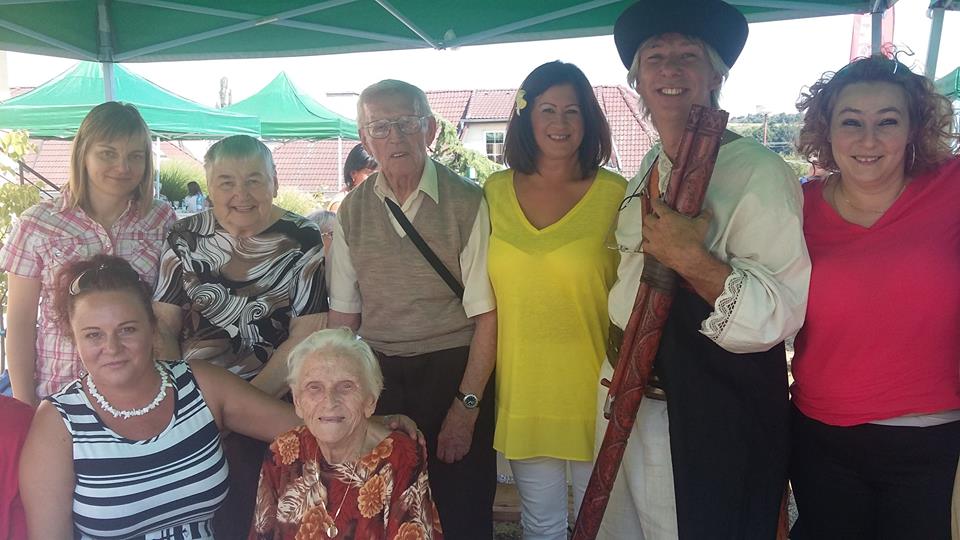 Duchovúá službu v Bohunke zabezpečuje pán farár Marián Vívodík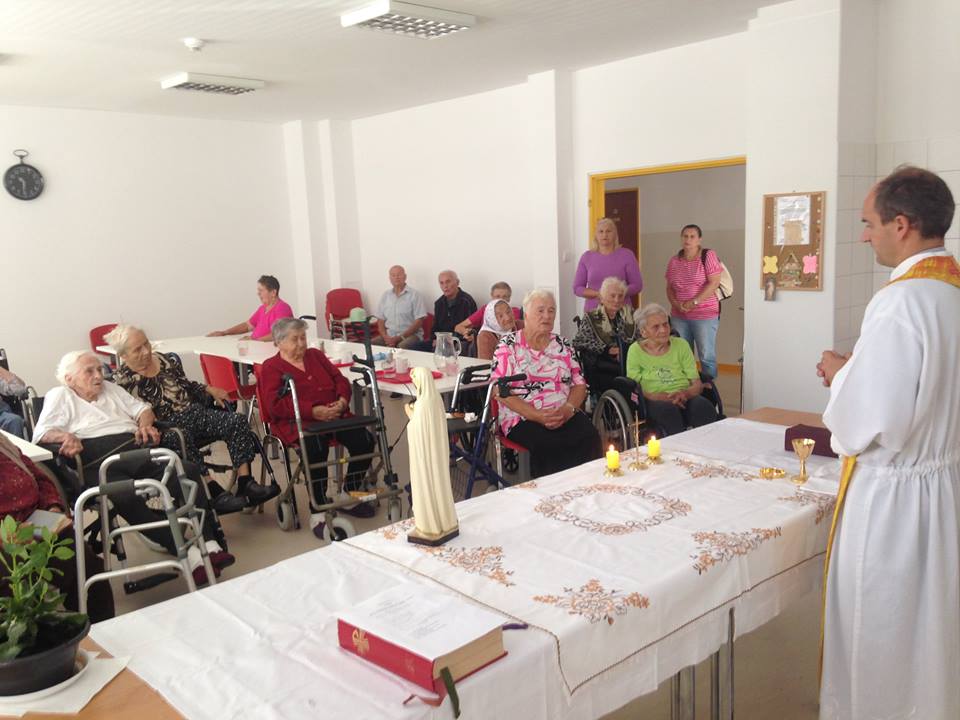 Október – mesiac úcty k starším, skvelý program pripravila spevácka skupina Trakovičanka pod vedením pána Lubomíra Slávika, ktorý vykonáva v ZpS muzikoterapiu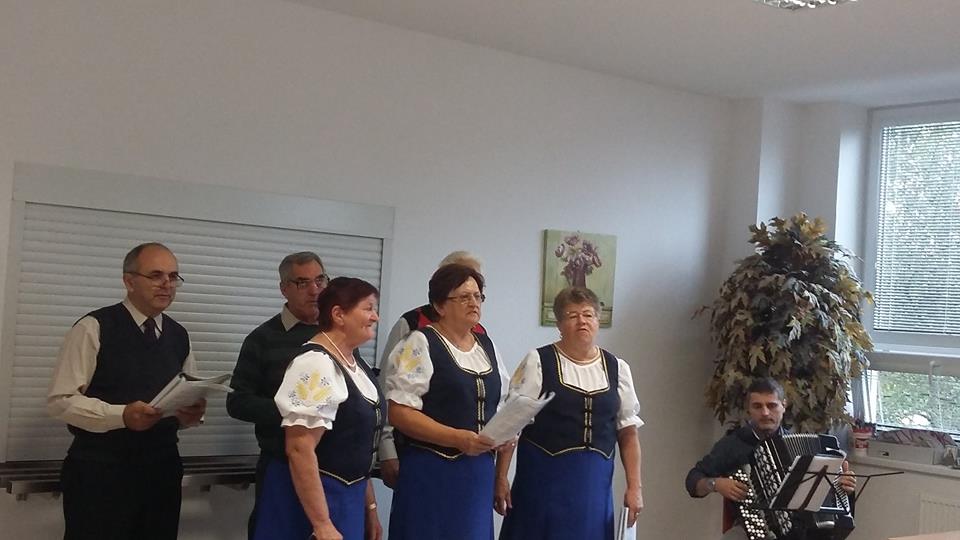 Tvoríme so žiakmi základnej školy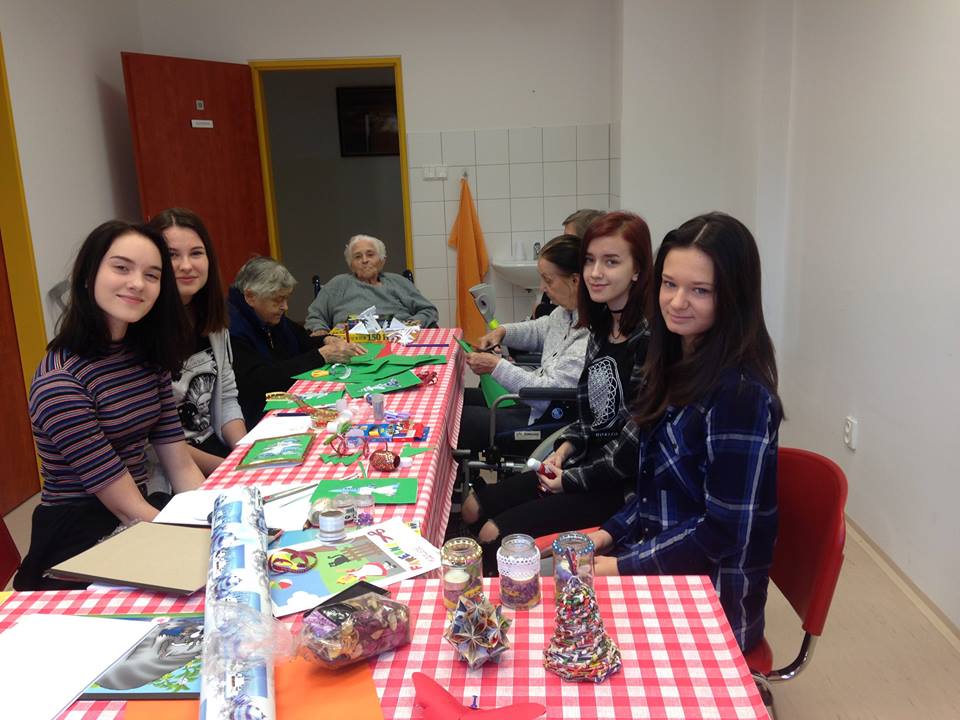  Dobrá nálada vo Vianočnej Bohunke so žiačkami Pedagogickej a sociálnej akadémie blahoslavenej Laury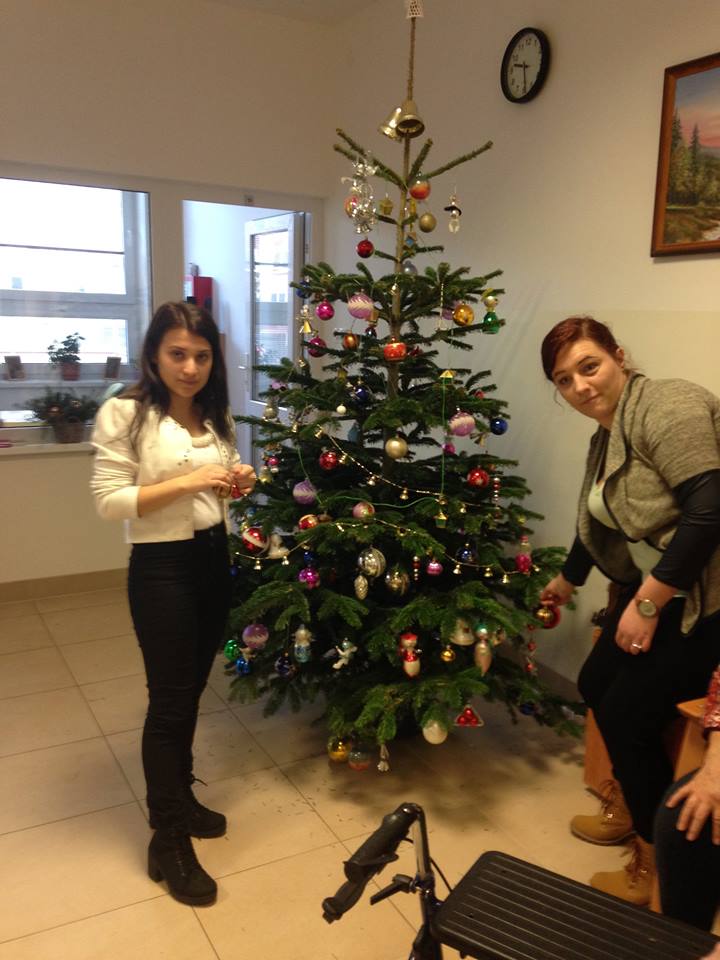 Folklórny spevácky súbor Blavanka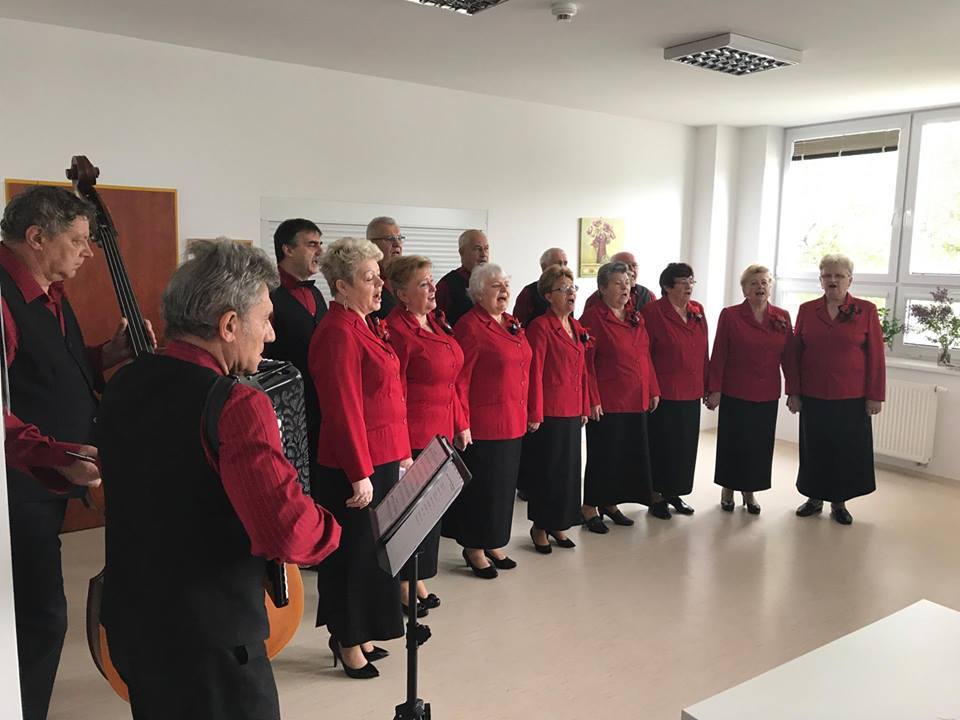 mužský spevácky zbor kátlovani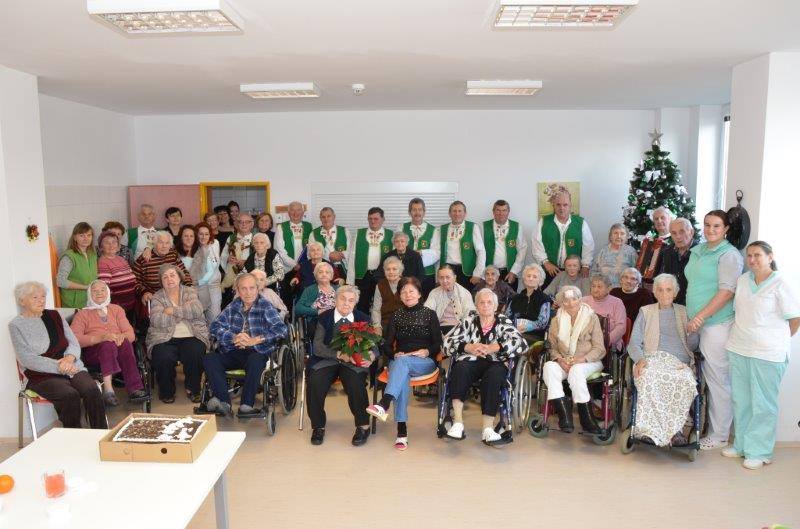 január16júl30február25august30marec28september30apríl30október30máj30november30jún30december30Celkové plnenie obsadenosti vyjadrené v %Celkové plnenie obsadenosti vyjadrené v %Celkové plnenie obsadenosti vyjadrené v %Celkové plnenie obsadenosti vyjadrené v %Celkové plnenie obsadenosti vyjadrené v %Celkové plnenie obsadenosti vyjadrené v %Plnenie94,16 %94,16 %Prijatých k 31.12.201659prepustených6exity25Stav k 31.12.201630Štruktúra prijímateľov sociálnej služby muži / ženyŠtruktúra prijímateľov sociálnej služby muži / ženyŠtruktúra prijímateľov sociálnej služby muži / ženyŠtruktúra prijímateľov sociálnej služby muži / ženyŠtruktúra prijímateľov sociálnej služby muži / ženyŠtruktúra prijímateľov sociálnej služby muži / ženy2016MužiŽenyprijatýchprijatýchprijatých1346prepustenýchprepustenýchprepustených25exityexityexity714Stav k 31.12.2016Stav k 31.12.2016Stav k 31.12.2016327Veková štruktúra prijímateľov sociálnej služby:Veková štruktúra prijímateľov sociálnej služby:Veková štruktúra prijímateľov sociálnej služby:Veková štruktúra prijímateľov sociálnej služby:Veková štruktúra prijímateľov sociálnej služby:Veková štruktúra prijímateľov sociálnej služby:Od 63 – 74 rokovOd 63 – 74 rokovOd 63 – 74 rokov4Od 75 – 79 rokovOd 75 – 79 rokovOd 75 – 79 rokov8Od 80 – 84 rokovOd 80 – 84 rokovOd 80 – 84 rokov13Od 85 – 89 rokovOd 85 – 89 rokovOd 85 – 89 rokov17Nad 90 rokovNad 90 rokovNad 90 rokov17JanuárPríjem nových zamestnancov do pracovného pomeru, prijímanie novýchFebruárPoskytovanie pedikúry pedikérkouMarec:Prednáška – dentálna hygienaPoskytovanie kaderníckych služiebMuzikoterapia -  pán Ľubomír SlávikAprílSadenie cibulovínMájDeň matiek - vystúpenie deti z materskej školy.Duchovná služba v ZpS – vysluhovanie sviatosti zmierenia a slúženie sv. omší  -  miestny pán farár Marián Vívodík.JúnVykonávanie ergoterapeutických aktivít a rehabilitačných cvičení.JúlHadzima plant, záhradné centrum Špačince darovalo Bohunke kvety na spestrenie vstupu do budovy ZpSAugustBiblioterapia -  pani Ľudmila Trstenovičová, učiteľka miestnej materskej školySeptemberDeň otvorených dverí ZpS Budmerice– jednodňové stretnutie našich seniorov so   seniormi z Budmeríc  Premietanie     film pre pamätníkovOktóberMesiac úcty k starším Vystúpenie detí materskej školyFrekventanti  základnej umeleckej školyTrakovičanka – folklórne vystúpeniePremietanie     náboženského filmu – vdp. Vívodík    NovemberVystúpenie BlavankyPrednáška – adaptácia v zariadení pre seniorovPremietanie – film pre pamätníkovDecemberTrávenie voľného času  seniorov so žiakmi základnej školy – spoločenské hryVianočná výzdoba – študentky Pedagogickej a sociálnej akadémie blahoslavenej Laury v TrnaveNávšteva klubu dôchodcov z obce Kátlovce – folklórne vystúpenie, priateľské posedenieInkontinencia moču22Inkontinencia moč +37stolicePermanentný katéter11ICHS20Alzheimerova choroba9Demencia35NCMP7Parkinsonova choroba9Iné psych. postihnutie7Diabetes mellitus25Slepota2Dekubity21Glaucom8Choroba obličiek10Osteoporóza4Stav po fraktúre15Rôzne rany3Mobilní17Čiastočne imobilní14Imobilní28Interné25NeurologickéNeurologické20Očné7UrologickéUrologické16EKG3HematologickéHematologické5OrtopedickéOrtopedické10GynekologickéGynekologické3DiabetologickéDiabetologické30chirurgickéchirurgické20Cievne9PsychiatrickéPsychiatrické65KardiologickéKardiologické2DenzitometriaDenzitometria2ORL5Zubné2Dermatologické/kožnéDermatologické/kožnéDermatologické/kožnéDermatologické/kožné15EndokrinologickéEndokrinologické14PneumologickéPneumologické2ECHO3GFS2Kapacitný počet prijímateľovKapacitný počet prijímateľovKapacitný počet prijímateľov30sociálnej služby sociálnej službysociálnej služby sociálnej službysociálnej služby sociálnej službysociálnej služby sociálnej službyPočet zamestnancov na TPPPočet zamestnancov na TPPPočet zamestnancov na TPP19Počet zamestnancov Počet zamestnancov Počet zamestnancov 1na dohodu – 4 hod. dennena dohodu – 4 hod. dennena dohodu – 4 hod. denneMaximálny  počet  prijímateľovMaximálny  počet  prijímateľovMaximálny  počet  prijímateľovMaximálny  počet  prijímateľov1,50najednéhopracovníka% podiel odborných% podiel odborných% podiel odborných70,00zamestnancovzamestnancov% podiel ostatných pracovníkov% podiel ostatných pracovníkov% podiel ostatných pracovníkov% podiel ostatných pracovníkov30,00Druh sociálnej službyZPSVýška v €:821,35 €Príjmy   z úhrad   zasociálnu   službusociálnu   službuod125 639,84€prijímateľov sociálnej službyprijímateľov sociálnej službyprijímateľov sociálnej službyVýška poskytnutého finančného príspevku –Výška poskytnutého finančného príspevku –Výška poskytnutého finančného príspevku –Výška poskytnutého finančného príspevku –115 200,00€MPSVR SRDary Dary Dary 550,00€Príjmy spolu241 389 ,84  €241 389 ,84  €Výdavky spojené s poskytovaním sociálnychVýdavky spojené s poskytovaním sociálnychVýdavky spojené s poskytovaním sociálnychVýdavky spojené s poskytovaním sociálnych280 862,59€služiebVrátená výška finančného príspevku z dôvoduVrátená výška finančného príspevku z dôvoduVrátená výška finančného príspevku z dôvoduVrátená výška finančného príspevku z dôvodu8 542,24€neobsadených miest v r. 2016neobsadených miest v r. 2016neobsadených miest v r. 2016Použitie daru450,00€Zostatok na dar.účte 100,00€Výdavky spolu289 954,83     €ROZDIEL Financovaný dotáciou od zriaďovateľa  48 564,99€Druh sociálnej službyZPSVýška v €:894,44 €Výška poskytnutého finančného príspevku –Výška poskytnutého finančného príspevku –115 200,00 €MPSVR SRVlastné príjmy ZPS BOHUNKAVlastné príjmy ZPS BOHUNKA164 800,00 €Príspevok z rozpočtu obce Príspevok z rozpočtu obce                 42 000,00Schválený rozpočet pre ZPS BOHUNKASchválený rozpočet pre ZPS BOHUNKA322 000,00 €